ZO ČSCH HOLICE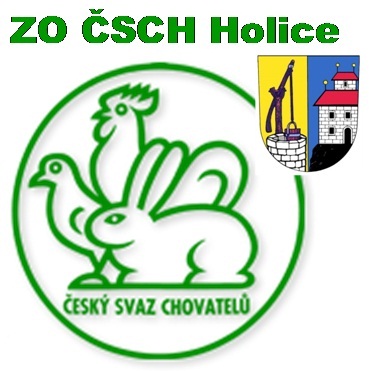 pořádátradiční posvícenskou výstavu                                            drobného zvířectva králíků, drůbeže, holubů, nutrii, koz a ovcí a exotického ptactva.Speciální expozice plemene Český černopesíkatý.Součástí bude expozice zahrádkářů a včelařů.Ve výstavním areálu chovatelů  Puškinova 1018, HoliceSobota 15. 9. a neděle 16. 9. 2018  8.00 - 17.00 hodin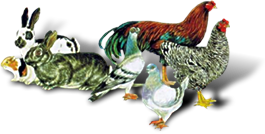 Výstavní podmínky: posvícenské výstavy drobného zvířectva, okrasného ptactva, ovoce, zeleniny, květin a včel. Součástí výstavy bude ukázka králičího hopu.Podmínky:   Výstava může být obeslána pouze čistokrevnými zvířaty.UZÁVĚRKA PŘIHLÁŠEK JE  28. srpna 2018. Adresovat: pavel.syrucek@seznam.cz nebo Pavel Syrůček, Drozdice 11, 53002 Pardubice   Info: 737063422KLECNÉ SE NEPLATÍ. Každý vystavovatel uhradí manipulační poplatek 50,- Kč. Tento poplatek kryje cenu katalogu výstavy s oceněním zvířat a manipulační náklady.Holubi budou vystavováni jednotlivě ve výstavních klecích.Králíci budou vystaveni ve výstavních klecích jako jednotlivci nebo kolekce. Kolekce budou hodnoceny dle platného vzorníku. Všichni vystavovatelé soutěží o poháry, čestné ceny a v memoriálu Františka Provazníka o nejlepší kolekci a nejlepšího jednotlivce malých a zakrslých plemen králíků a nejlepší kolekci bez rozdílu plemene. Součástí výstavy bude expozice králíků Ččp. Vítězové Ččp. obdrží samostatné ceny.    Hrabavá drůbež bude vystavena v klecích jednotlivě, kolekce budou 1:2, vodní drůbež, husy, kachny a krůty budou vystaveny ve voliérách 1:2 nebo 1:1. Je vyhlášena soutěž o nejlepšího 1,0 a nejlepší 0,1 a vyhodnoceno několik čestných cen.Nutrie budou vystaveny v klecích jednotlivě.Okrasné ptactvo bude vystaveno jednotlivě v klecích, nebo ve výstavních voliérách, dle požadavku majitele/vystavovatele/.Všechna vítězná zvířata u všech druhů zvířat obdrží kvalitní čestné ceny a poháry, které vyhodnotí delegovaní posuzovatelé.Příjem zvířat - zvířata musí být dopravena na výstavu ve čtvrtek 13.9.2018 do 19 hodin, nebo v pátek 14.9.2018 do 7 hodin.POSOUZENÍ ZVÍŘAT- bude provedeno delegovanými posuzovateli v pátek 14.9.2018  od 8 hodin bez přístupu veřejnosti.VETERINÁRNÍ PODMÍNKY- králíci musí být očkováni proti moru a myxomatóze, holubi musí být vakcinováni proti pseudomoru a drůbež musí být vyšetřena na pulorovou nákazu. Všechna zvířata musí pocházet ze zdravých chovů, bez vnějších příznaků onemocnění! Veterinární dozor bude zajištěn. Nemocná, nebo z nemoci podezřelá zvířata budou vyřazena z výstavních klecí.Prodej zvířat - bude realizován výhradně přes výstavní pokladnu, majitel zvířete obdrží cenu, kterou si určí v přihlášce na výstavu, kupujícímu bude účtováno navýšení 10%, které bude ve prospěch výstavy. Navýšená cena bude uvedena v katalogu výstavy.Výstava bude otevřena - pro veřejnost v sobotu dne 15.9.2018 od 8 do 17 hodin a v neděli 16.9.2018 od 8 do 17 hodin. Děkujeme všem vystavovatelům za pochopení, respektování tohoto času a respektování návštěvníků, jelikož díky nim můžeme vystavovat bez klecného. Děkujeme za pochopení! Děkujeme všem vystavovatelům za návštěvu a obeslání výstavy. Věříme, že budete úspěšní a odvezete si od nás pěknou cenu.                                       Výstavní výbor ZO ČSCH Holice.Přihláška zvířat na posvícenskou výstavu Holice  15.-16.9.2018Přihláška zvířat na posvícenskou výstavu Holice  15.-16.9.2018Přihláška zvířat na posvícenskou výstavu Holice  15.-16.9.2018Přihláška zvířat na posvícenskou výstavu Holice  15.-16.9.2018Přihláška zvířat na posvícenskou výstavu Holice  15.-16.9.2018Přihláška zvířat na posvícenskou výstavu Holice  15.-16.9.2018Přihláška zvířat na posvícenskou výstavu Holice  15.-16.9.2018Přihláška zvířat na posvícenskou výstavu Holice  15.-16.9.2018Přihláška zvířat na posvícenskou výstavu Holice  15.-16.9.2018Přihláška zvířat na posvícenskou výstavu Holice  15.-16.9.2018Přihláška zvířat na posvícenskou výstavu Holice  15.-16.9.2018Přihláška zvířat na posvícenskou výstavu Holice  15.-16.9.2018Přihláška zvířat na posvícenskou výstavu Holice  15.-16.9.2018Přihláška zvířat na posvícenskou výstavu Holice  15.-16.9.2018Pohl.Kol.Tetování-č.kr.PlemenoBarvaKresbaCenaJméno:Jméno:Jméno:Jméno:Příjmení:Příjmení:Příjmení:Jméno:Jméno:Jméno:Jméno:Příjmení:Příjmení:Příjmení:Bydliště:Bydliště:Bydliště:Bydliště:Ulice:Ulice:čp:Bydliště:Bydliště:Bydliště:Bydliště:Ulice:Ulice:čp:PSČ:PSČ:Telefon:Telefon:Email:Email:Email:PSČ:PSČ:Telefon:Telefon:Email:Email:Email:Člen ZO:Člen ZO:Člen ZO:souhlasím se zveřejněním osobních údajů v katalogu výstavy (nehodící škrtněte) souhlasím se zveřejněním osobních údajů v katalogu výstavy (nehodící škrtněte) adresa           ANO   NEČlen ZO:Člen ZO:Člen ZO:souhlasím se zveřejněním osobních údajů v katalogu výstavy (nehodící škrtněte) souhlasím se zveřejněním osobních údajů v katalogu výstavy (nehodící škrtněte) telefon          ANO   NEsouhlasím se zveřejněním osobních údajů v katalogu výstavy (nehodící škrtněte) souhlasím se zveřejněním osobních údajů v katalogu výstavy (nehodící škrtněte) email             ANO   NESvým podpisem potvrzuji dodržení veterinárních podmínek a dávám souhlas s evidencí osobních údajů v ZO ČSCH Holice za účelem jejich výstavní činnosti.Svým podpisem potvrzuji dodržení veterinárních podmínek a dávám souhlas s evidencí osobních údajů v ZO ČSCH Holice za účelem jejich výstavní činnosti.Svým podpisem potvrzuji dodržení veterinárních podmínek a dávám souhlas s evidencí osobních údajů v ZO ČSCH Holice za účelem jejich výstavní činnosti.Svým podpisem potvrzuji dodržení veterinárních podmínek a dávám souhlas s evidencí osobních údajů v ZO ČSCH Holice za účelem jejich výstavní činnosti.Svým podpisem potvrzuji dodržení veterinárních podmínek a dávám souhlas s evidencí osobních údajů v ZO ČSCH Holice za účelem jejich výstavní činnosti.Svým podpisem potvrzuji dodržení veterinárních podmínek a dávám souhlas s evidencí osobních údajů v ZO ČSCH Holice za účelem jejich výstavní činnosti.Svým podpisem potvrzuji dodržení veterinárních podmínek a dávám souhlas s evidencí osobních údajů v ZO ČSCH Holice za účelem jejich výstavní činnosti.Svým podpisem potvrzuji dodržení veterinárních podmínek a dávám souhlas s evidencí osobních údajů v ZO ČSCH Holice za účelem jejich výstavní činnosti.Svým podpisem potvrzuji dodržení veterinárních podmínek a dávám souhlas s evidencí osobních údajů v ZO ČSCH Holice za účelem jejich výstavní činnosti.Svým podpisem potvrzuji dodržení veterinárních podmínek a dávám souhlas s evidencí osobních údajů v ZO ČSCH Holice za účelem jejich výstavní činnosti.Svým podpisem potvrzuji dodržení veterinárních podmínek a dávám souhlas s evidencí osobních údajů v ZO ČSCH Holice za účelem jejich výstavní činnosti.Svým podpisem potvrzuji dodržení veterinárních podmínek a dávám souhlas s evidencí osobních údajů v ZO ČSCH Holice za účelem jejich výstavní činnosti.Svým podpisem potvrzuji dodržení veterinárních podmínek a dávám souhlas s evidencí osobních údajů v ZO ČSCH Holice za účelem jejich výstavní činnosti.Svým podpisem potvrzuji dodržení veterinárních podmínek a dávám souhlas s evidencí osobních údajů v ZO ČSCH Holice za účelem jejich výstavní činnosti.Svým podpisem potvrzuji dodržení veterinárních podmínek a dávám souhlas s evidencí osobních údajů v ZO ČSCH Holice za účelem jejich výstavní činnosti.Svým podpisem potvrzuji dodržení veterinárních podmínek a dávám souhlas s evidencí osobních údajů v ZO ČSCH Holice za účelem jejich výstavní činnosti.Podpis ………………………………………………………………………….Podpis ………………………………………………………………………….Podpis ………………………………………………………………………….